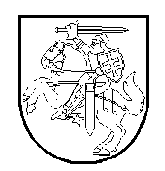           ŠILALĖS R. UPYNOS STASIO GIRĖNO VIDURINĖS MOKYKLOS DIREKTORIUS         ĮSAKYMAS      DĖL ŠILALĖS R. UPYNOS STASIO GIRĖNO VIDURINĖS MOKYKLOS SUPAPRASTINTŲ  VIEŠŲJŲ PIRKIMŲ TAISYKLIŲ TVIRTINIMO 2012 m. kovo 12 d. Nr.V4-189Upyna         Vadovaudamasis  Lietuvos Respublikos Viešųjų pirkimų  įstatymo (Žin.,1996, Nr.84-2000;2006, Nr.V4-102;2008, Nr.81-3179)85 straipsnio 3 dalimi;T v i r t i n u  Šilalės r. Upynos Stasio Girėno vidurinės mokyklos supaprastinų viešųjų pirkimų taisykles (pridedama).P r i p a ž į s t u netekusiu galios  2010 m. rugsėjo 29 d. direktoriaus įsakymą Nr. V4-82     „Dėl Šilalės r. Upynos Stasio Girėno vidurinės mokyklos supaprastintų  viešųjų pirkimų taisyklių tvirtinimo“.Direktorius					Rimantas Užumeckas